Директорусредней общеобразовательной школы с углубленным изучением английского языкапри Посольстве России в Египте Денисовой Ольге Васильевне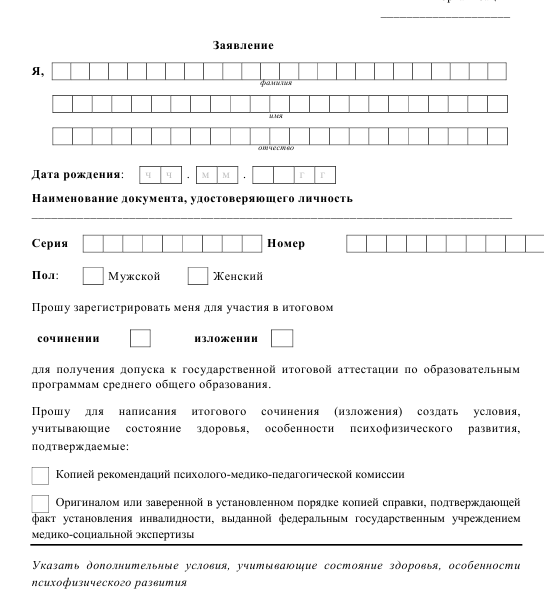 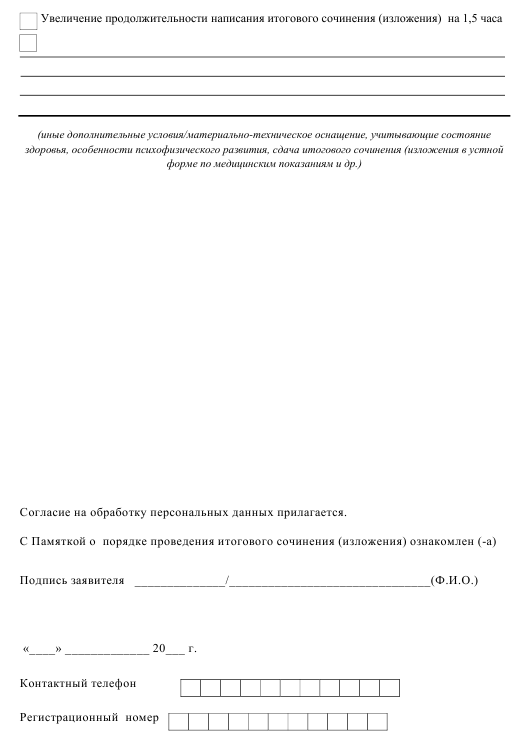 